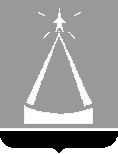 СОВЕТ ДЕПУТАТОВГОРОДСКОГО ОКРУГА ЛЫТКАРИНОРЕШЕНИЕ09.12.2021 № 166/22г.о. ЛыткариноОб установлении коэффициента-дефляторана 2022 годВ соответствии с Федеральным законом от 06.10.2003 № 131-ФЗ «Об общих принципах организации местного самоуправления в Российской Федерации», Уставом городского округа Лыткарино Московской области, в целях создания экономических условий, обеспечивающих эффективность использования имущества, находящегося в муниципальной собственности, Совет депутатов городского округа ЛыткариноРЕШИЛ:Установить на 2022 год коэффициент-дефлятор для определения арендной платы в случаях, предусмотренных действующими договорами аренды недвижимого имущества, равный 1.Настоящее решение применяется, начиная с 1 января 2022 года.Опубликовать настоящее решение в средствах массовой информации.Председатель Совета депутатовгородского округа Лыткарино                                                                 Е.В. Серёгин